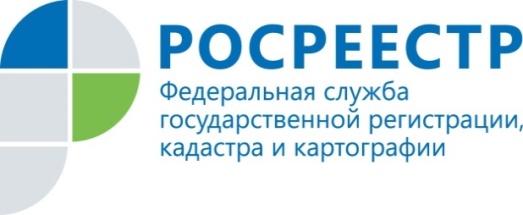 
НовостьСостоялось заседание нового состава Общественного совета при Росреестре ТатарстанаСегодня, 9 июня, состоялось  заседание нового состава Общественного совета, действующего при Управлении Росреестра по Республике Татарстан. В связи с сохраняющимися ограничительными мерами мероприятие прошло в режиме онлайн. Во время его проведения состоялось  избрание председателя Общественного совета и его заместителя. Открытым голосованием абсолютным большинством голосов были избраны действовавшие в данной должности председатель Дина Гайзатуллина и заместитель председателя Руслан Садреев. Председатель Общественного совета озвучила основные итоги его деятельности, а также представила сводные итоги независимого анкетирования процесса оказания государственных услуг Росреестра -  государственной регистрации прав и кадастрового учёта недвижимости.Кроме того, в  рамках данного заседания заместитель руководителя Управления Росреестра по Республике Татарстан Артем Костин проинформировал членов Общественного совета об особенностях работы Росреестра Татарстана с заявителями  в условиях распространения новой коронавирусной инфекции; начальник отдела государственной регистрации недвижимости по инвестиционным проектам Эндже Мухаметгалиева рассказала о разработанных Росреестом Татарстана мерах, направленных на улучшение инвестиционного климата, в том числе о работе с представителями малого и среднего бизнеса. Следующее заседание Общественного совета запланировано провести в августе 2020 года. К сведениюС более подробной информацией о деятельности Общественного совета при Управлении Росреестра по Республике Татарстан (его составе, плане работы и т.д.) можно ознакомиться на официальном сайте rosreestr.tatarstan.ru во вкладке «Коллегиальные и совещательные органы».  Контакты для СМИПресс-служба Росреестра Татарстана+8 843 255 25 10